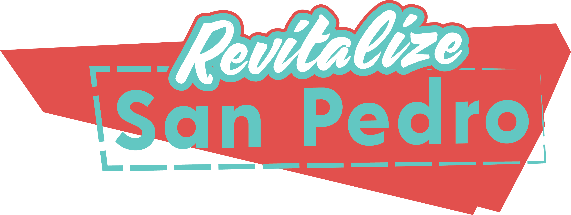 RFP EVALUATION FORMSan Pedro Corridor Creative Placemaking ContestNAME OF APPLICANT & PROJECT: APPLICATION EVALUATIONThe following is a summary of application questions with point values assigned to each.  These questions will be used in the evaluation of the placemaking contest applications. Evaluators should review applicants’ responses to the questions and assign points to each response and provide very brief justification as to why those points were awarded. Please add up the total number of points upon completion of the evaluation form. The max number of points available is 170.TOTAL NUMBER OF POINTS FOR APPLICATION:TOTAL NUMBER OF POINTS FOR APPLICATION & ATTACHMENTS:Name of Project Selection Committee Member:Date:Attachments Included with ApplicationY/NProject RenderingsPhoto(s) of Proposed Project SiteProposed BudgetPhotos of Similar ProjectsOther:Other:10 Total Points for Quality/Usefulness of AttachmentsQuestionPOINTS AVAILABLE1a & 1b. What is your personal connection to the San Pedro Drive Corridor between I-40 and Central Avenue? Please specify the neighborhood, business, school, or organization that connects you to the Corridor.20(Applicants who indicate clear, personal connection to the Corridor should be awarded full points. Applicants with no connection should be awarded 0 points. Use your discretion on awarding points based on applicant’s response to “other”; Score 0-20, please identify why the score is given.)POINTS:REASON FOR POINTS AWARDED:(Applicants who indicate clear, personal connection to the Corridor should be awarded full points. Applicants with no connection should be awarded 0 points. Use your discretion on awarding points based on applicant’s response to “other”; Score 0-20, please identify why the score is given.)POINTS:REASON FOR POINTS AWARDED:2. What is your idea for a Placemaking project? Please be as specific as possible.20(Score 0-20, please identify why the score is given.)POINTS:REASON FOR POINTS AWARDED:(Score 0-20, please identify why the score is given.)POINTS:REASON FOR POINTS AWARDED:3. How does your proposed project reflect the community's identity and/or needs? Does it solve a problem, beautify a space, and/or celebrate the culture/history of the community? Please explain.20(Score 0-20, please identify why the score is given.)POINTS:REASON FOR POINTS AWARDED:(Score 0-20, please identify why the score is given.)POINTS:REASON FOR POINTS AWARDED:4. Can your proposed project be expanded or duplicated throughout the Corridor in the future?10(Score 0-10, please identify why the score is given.)POINTS:REASON FOR POINTS AWARDED:(Score 0-10, please identify why the score is given.)POINTS:REASON FOR POINTS AWARDED:5. There is $2,500 available to complete the project. What are the anticipated costs associated with completing your project? What sort of supplies and skills will be needed for its completion? If you have already developed a budget, please provide it here or upload it with other documents at the end of this application.20(Score 0-20, please identify why the score is given.)POINTS:REASON FOR POINTS AWARDED:(Score 0-20, please identify why the score is given.)POINTS:REASON FOR POINTS AWARDED:6. If appropriate, have you identified a physical location for your proposed project? Please specify.10(Applicant responses to questions 6 and 7 are only relevant if the project proposed requires a physical location. If the project does NOT require a physical location, type N/A instead of points; Score 0-10, please identify why the score is given.)POINTS:REASON FOR POINTS AWARDED:(Applicant responses to questions 6 and 7 are only relevant if the project proposed requires a physical location. If the project does NOT require a physical location, type N/A instead of points; Score 0-10, please identify why the score is given.)POINTS:REASON FOR POINTS AWARDED:7. If you have identified a location, is it on public or private property? If it is located on private property, have you already spoken with and/or received permission from the property owner for the project?10(Applicant responses to questions 6 and 7 are only relevant if the project proposed requires a physical location. If the project does NOT require property owner permission, type N/A instead of points; Score 0-10, please identify why the score is given.)POINTS:REASON FOR POINTS AWARDED:(Applicant responses to questions 6 and 7 are only relevant if the project proposed requires a physical location. If the project does NOT require property owner permission, type N/A instead of points; Score 0-10, please identify why the score is given.)POINTS:REASON FOR POINTS AWARDED:8. How would volunteers be involved in the completion of your project?10(Score 0-10, please identify why the score is given.)POINTS:REASON FOR POINTS AWARDED:(Score 0-10, please identify why the score is given.)POINTS:REASON FOR POINTS AWARDED:9. What local partners or talent could be utilized to complete your project?10(Score 0-10, please identify why the score is given.)POINTS:REASON FOR POINTS AWARDED:(Score 0-10, please identify why the score is given.)POINTS:REASON FOR POINTS AWARDED:10. The deadline for completing the project is December 31, 2022. How long do you think it will take to complete your project? Do you have a proposed timeline for completion? If so, please share.20(Score 0-20, please identify why the score is given.)POINTS:REASON FOR POINTS AWARDED:(Score 0-20, please identify why the score is given.)POINTS:REASON FOR POINTS AWARDED:11. RSPP requires that the winning applicant be available to participate in the design and completion of their project and participate in related media and celebratory events. Will you be able to participate if your project is selected?10(If the applicant agrees to participate, full points should be awarded. Use your discretion on awarding points based on applicant’s response to “other”; Score 0-10, please identify why the score is given.)POINTS:REASON FOR POINTS AWARDED:(If the applicant agrees to participate, full points should be awarded. Use your discretion on awarding points based on applicant’s response to “other”; Score 0-10, please identify why the score is given.)POINTS:REASON FOR POINTS AWARDED:Please add any additional comments or follow up questions for the applicant here: